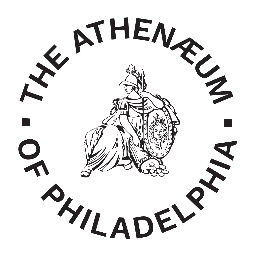 DEED OF GIFT/DONATION FORMUnrestricted GiftThe Athenaeum of Philadelphia gratefully acknowledges receipt on ________, from:Donor’s Name:   Telephone: Address:                                                                       Email: I, __________________________ hereby irrevocably and unconditionally donate, give, grant, assign, deliver, convey, transfer and forever release to The Athenaeum of Philadelphia, located in Philadelphia, Pennsylvania (“Athenaeum”) by way of gift, all rights (including intellectual property rights if applicable), title, and interest in and to the property described below (“Property”).  PROPERTY                                                                                           DESCRIPTION PROVENANCEI wish the credit line to read as follows: Gift of____________________________________________________                     If Anonymous, please check here  I represent and warrant that the Property is free and clear of any and all claims, judgments, interests, restrictions, liens, infringements, or encumbrances, and that to the best of my knowledge I have the right to transfer clear title of the Property to the Athenaeum by this Deed of Gift.  I represent and warrant that I am the only lawful owner of the Property, or that I am fully and legally authorized by the lawful owner(s) of the Property to enter into this Deed of Gift. I represent and warrant that no customs laws, tax laws, laws of inheritance, or other laws or regulations applicable to the Property, its export or import, have been violated.I understand that gifts to the Athenaeum of Philadelphia are deductible from taxable income in accordance with the provisions of Federal income tax law. I acknowledge that upon execution of this Deed of Gift, the Property irrevocably comes under the ownership of the Athenaeum.  As such, the display, use, reproduction, maintenance, and disposition of the Property are at the sole and unrestricted discretion of the Athenaeum, in accordance with Atheneaum policy and with applicable law. Please check one of the following (as appropriate): 	I represent and warrant that I own and control all the Intellectual Property rights in the Property. I have checked this box indicating that I hereby irrevocably transfer, convey, give, and assign to the University all the Intellectual Property rights in the Property including without limitation the right to reproduce, adapt, publish, perform, or publicly display the Property and future additions I make, together with the right to combine same and any element thereof with materials furnished or created by others.	I represent and warrant that I do not own and control any Intellectual Property rights in the Property. As such, no Intellectual Property rights are conveyed hereby.To the best of my knowledge, the Intellectual Property rights are owned and controlled by:The foregoing gift shall include all of my right, and interest to the above-described donation, and all rights of reproduction and publication, and shall not be subject to any condition or limitation.                                          _________________________                                  ___________		Signature of Donor						 Date_________________________             	             ___________	Received by						             DateNote: The preservation, processing, and long-term storage of archival materials brings many associated costs. If you would like to make a one-time contribution to the ongoing care of your donation, please speak with the Curator.Name(s):  Address(es):  Phone Number(s):  Email Address(es):  